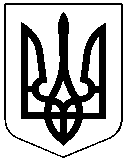 ЧЕРКАСЬКА РАЙОННА РАДАРОЗПОРЯДЖЕННЯ21.07.2021											№46Про нагородження ПочесноюГрамотою Черкаської районноїради і Черкаської районноїдержавної адміністраціїВідповідно до статті 55 Закону України "Про місцеве самоврядування в Україні", рішення районної ради від 18.02.2004 № 14-8 "Про Почесну Грамоту Черкаської районної ради і Черкаської районної державної адміністрації", враховуючи клопотання фінансового управління Черкаської районної державної адміністрації від 21.07.2021 №148/02-19нагородити: Почесною Грамотою Черкаської районної ради і Черкаської районної державної адміністрації КОПИТЬКО Наталію Миколаївну, заступника начальника управління – начальника відділу по плануванню доходів та фінансуванню установ  виробничої сфери фінансового управління Кам'янської районної державної адміністрації, за заслуги у реалізації фінансової політики в районі, визначні досягнення, забезпечення ефективної діяльності органів державної влади, місцевого самоврядування та з нагоди ювілейного Дня народження.Голова									О.ВАСИЛЕНКО